Florida House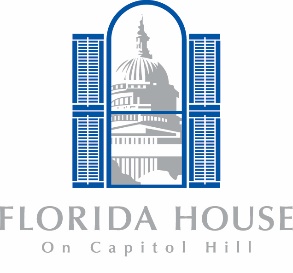 Donation Form			I am making a tax-deductible gift of:			 $50     $100    $500     $1,000     Other ______    Please make your check payable to Florida House and mail it with this form to: Florida House, 1 Second Street NE, Washington, D.C. 20002.Or fill in the following to charge to your credit card:NameAddressCityStateZip CodeTelephoneEmail AddressAuthorized SignatureDateAccount NumberExpiration Date